Platforms for Change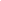 The United Nations is an international organisation with an objective to advocate for ‘peace, dignity and equality on a healthy planet’ with a specific focus on human rights. The United Nations is instrumental in identifying and addressing international problems of an economic, social, cultural, or humanitarian nature, and in doing so, promote respect for human rights and for fundamental freedoms for all regardless of race, sex, language, or religion.In 2014, Emma Watson stood before the United Nations speaking out for gender equality, using the words ‘If not me, who. If not now when’(Emma Watson, 2014). These words can apply to an issue in any circumstance where awareness and education are paramount to changing attitudes and values that address human rights for people on a local, national or global level.Task;Select a human rights issue that you care about, impacts a global audience and you want to address. Research the details of the issue, how it impacts wellbeing and what changes need to occur to improve wellbeing outcomes.Using a social media platform, design a campaign that educates and advocates for changeBe specific about who you are targeting and how the change can reach a global audience and how you are going to make a difference.Present the campaign to an audience, gather feedback and reflect on the impact the campaign may have.Present your findings to the class as an Oral PresentationAssessment condition : Maximum of 6 minutes if an oral presentation. TASK TITLE – Specific FeaturesCritical ThinkingThe specific features are as follows:CT1          Understanding and analysis of health and wellbeing trends and issues.CT2          Develop and empathetic and ethical understanding of health and wellbeing issues.CT3          Analysis of health and wellbeing concepts to make recommendations or solve problems.ApplicationThe specific features are as follows:AP1        Application of health and wellbeing concepts to contemporary issues.AP2        Plan, create and implement action to improve health and wellbeing outcomes, individually or collaboratively.Reflective PracticeThe specific features are as follows:RP1         Personal reflection on health and wellbeing trends and issues in individual, local or global contexts.RP2         Evaluation of personal and/or social action through reflective practice.